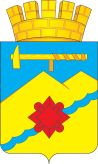 КОНТРОЛЬНО-СЧЕТНАЯ ПАЛАТА ГОРОДА МЕДНОГОРСКАул. Советская, д. 37, г. Медногорск, Оренбургская область, 462274                       телефон: (8-35379) 3-26-97, факс: (8-35379) 3-26-97Отчет о деятельности  контрольно-счетной палаты города Медногорска за II квартал 2021 г.	Работа контрольно-счетной палаты во II квартале 2021  г. строилась исходя из основных направлений экспертно-аналитической деятельности, контрольно-ревизионной работы, методологического обеспечения деятельности и проведения организационных мероприятий в соответствии с планом работы.  	1. Экспертно-аналитическая деятельность1.1. В соответствии со статьями 157, 264.4 Бюджетного кодекса Российской Федерации, на основании пункта 3 части 2 статьи 9 Федерального закона от 07.02.2011 г. №6-ФЗ «Об общих принципах организации и деятельности контрольно-счетных органов субъектов Российской Федерации и муниципальных образований», статьи 47 Положения «О бюджетном процессе в муниципальном образовании города Медногорск», утвержденного решением Медногорского городского Совета депутатов (далее – Совет депутатов)  от 27.11.2013 №340 (в редакции решений от 23.06.2015 №525, от 22.03.2016 №70), статьи 8 Положения о Контрольно-счетной палате города Медногорск, утвержденного решением Медногорского городского Совета депутатов от 15.02.2016 №56 (в редакции решений от 31.01.2017 №189, от 26.09.2017 №277), плана работы Контрольно-счетной палаты города Медногорска на 2021 год, распоряжения председателя Контрольно-счетной палаты от 05.04.2021 года №11 «О проведении внешней проверки годового отчета об исполнении бюджета муниципального образования город Медногорск за 2020 год» проведена экспертиза годового отчета об исполнении бюджета муниципального образования город Медногорск за 2020 год.  При подготовке заключения Контрольно-счетной палатой города Медногорска проведен анализ основных показателей бюджета города Медногорска по итогам его исполнения за 2020 год.Цели и задачи проверки:-  определение законности, полноты и достоверности представленных в составе годового отчета об исполнении бюджета документов и материалов;- оценка соответствия фактического исполнения бюджета утвержденным плановым назначениям за отчетный финансовый год;-  проверка состава и содержания форм годовой бюджетной отчетности согласно инструкции о порядке составления и представления годовой, квартальной и месячной форм отчетности об исполнении бюджетов бюджетной системы Российской Федерации, утвержденной Министерством финансов Российской Федерации;- проведение сравнительного анализа и сопоставление полученных данных годовой бюджетной отчетности главных администраторов бюджетных средств с показателями, утвержденными решением о бюджете муниципального образования город Медногорск на отчетный финансовый год, сводной бюджетной росписи и показателям, содержащимися в отчете об исполнении бюджета за отчетный финансовый год;- определение соответствия исполнения бюджета муниципального образования Бюджетному кодексу РФ, Положению о бюджетном процессе и иным муниципальным правовым актам, касающимся бюджета муниципального образования город Медногорск. 	Проверкой установлено:1. Годовой отчет об исполнении бюджета за 2020 год представлен Финансовым отделом администрации г. Медногорск в Контрольно-счетную палату города Медногорска для проведения внешней проверки в соответствии с требованиями п.3 ст.264.4 Бюджетного кодекса Российской Федерации и п.3 ст.47 Положения о бюджетном процессе в муниципальном образовании город Медногорск.2. Показатели Отчета об исполнении бюджета по доходам, по расходам источникам финансирования дефицита бюджета, подлежащие утверждению, соответствуют итоговым суммам фактических поступлений доходов и выбытий из бюджета муниципального образования.3.  Все формы годовой отчетности составлены в соответствии с требованиями Бюджетного кодекса Российской Федерации и Инструкции о порядке составления и представления годовой, квартальной и месячной отчетности об исполнении бюджетов бюджетной системы Российской Федерации, утвержденной приказом Минфина России от 28.12.2010 г. №191н.4. Объем доходов бюджета муниципального образования утвержденный в последней редакции Решения Совета депутатов о бюджете от 29.12.2020 №40 в сумме 832 153,25 тыс. рублей, согласно уточненному плану (ф.0503317) 831 722,45 тыс. рублей, исполнен в сумме 834 380,10 тыс. рублей или 100,32 % к уточненному плану, в том числе: по группе «налоговые и неналоговые доходы» исполнен в сумме 273 513,8 тыс. рублей или 106,3 % от плановых назначений; по группе «безвозмездные поступления» - 560866,30 тыс. рублей или 97,6% от плановых назначений. 5. По состоянию на 01.01.2021 г. задолженность по платежам в бюджет муниципального образования составляла 6 384,10 тыс. рублей. По сравнению с началом года общая сумма задолженности снизилась на 1428,5 тыс. рублей.6. Расходы бюджета муниципального образования город Медногорск на 2020 год в последней редакции Решения Совета депутатов о бюджете от 29.12.2020 №40 утверждены в сумме 864 916,19 тыс. рублей, согласно уточненному плану (ф.0503317) 864485,39 тыс. рублей, исполнены в сумме 846 048,39 тыс. рублей  или на 97,87 % к уточненному плану.7. Расходы на реализацию муниципальных программ в 2020 году исполнены в сумме 840 363,82 тыс. рублей к плановым назначениями (858068,28 тыс. рублей)  или 97,94% Доля программных расходов в общем объеме расходов городского бюджета составила 99,3%.8. По итогам исполнения бюджета, объем остатков средств на едином счете бюджета по состоянию на 01.01.2021 год составил 61 270,55 тыс. рублей.9. Основные замечания, отраженные в актах по результатам внешней проверки бюджетной отчетности главных администраторов бюджетных средств, установлены в части составления и полноты отражения отчетных показателей в пояснительной записке (ф.0503160). По итогам проверки нарушения установлены у 5 главных администраторов бюджетных средств.Предлагается главным (распорядителям) администраторам бюджетных средств:- провести детальный анализ замечаний по вопросам бюджетного учета и отчетности, выявленных при проведении внешней годовой бюджетной отчетности, обратить внимание на информативность Пояснительной записки;- не допускать нарушений Инструкции о порядке составления и представления годовой, квартальной и месячной бюджетной отчетности об исполнении бюджетов бюджетной системы РФ при составлении годовой бюджетной отчетности, утвержденной приказом Минфина России от 28.12.2010 №191н.Предложено Медногорскому городскому Совету депутатов принять к рассмотрению отчет об исполнении бюджета муниципального образования город Медногорск за 2020 год с учетом замечаний и предложений.1.2. В соответствии с пунктом 8 статьи 8  Положения о контрольно-счетной палате города Медногорска и планом работы  контрольно-счетной палаты   подготовлена аналитическая записка  об исполнении бюджета муниципального образования город Медногорск за   1 квартал  2021 года.  Общий объем доходов, зачисленных в городской бюджет за 1 квартал 2021 года, составил 138772,3 тыс. рублей, или 22,45 % от годовых плановых назначений (618645,0 тыс. рублей). Расходы бюджета муниципального образования за 1 квартал 2021 года профинансированы в сумме 131645,8 тыс. рублей, или 19,7% к годовому плану (666609,90 тыс. рублей). Расходы на реализацию муниципальных программ составили 131266,4 тыс. рублей или 99,7%. Бюджет муниципального образования за 1 квартал 2021 года исполнен с профицитом в сумме 7126,51 тыс. рублей.Отчет об исполнении бюджета муниципального образования город Медногорск за 1 квартал 2021 года утвержден постановлением администрации города Медногорска от 18.05.2021 №545-па «Об итогах исполнения бюджета муниципального образования город Медногорск за 1 квартал 2021 года».2. Контрольно-ревизионная деятельность В соответствии с планом работы контрольно-счетной палаты города Медногорска,  распоряжением председателя контрольно-счетной палаты г. Медногорска от 19.05.2021 г. № 12 о проведении контрольно-проверочного мероприятия  проводится проверка  реализации и  целевого использования средств бюджета, выделенных на реализацию  подпрограммы «Развитие общего и дополнительного образования детей» муниципальной программы «Развитие системы образования города Медногорска» на 2019-2024 годы» за 2020 год. 3. Организационные мероприятия 	В течение отчетного периода председатель принял участие в трех  заседаниях  Медногорского городского Совета депутатов.	Взаимодействие с правоохранительными органами, органами муниципального финансового контроля осуществляется в рамках действующего законодательства.Председательконтрольно-счетной палаты                                                                А.И. Моти